www.ks5u.com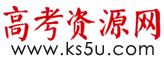 西安中学2020～2021学年度第一学期期末考试高二政治试题一、选择题（本大题有35小题，每小题2分，共70分。在每小题给出的四个选项中，只有一项符合题目要求）“创新、协调、绿色、开放、共享”的“五大发展理念”，围绕人和社会、人和自然、人与人之间的关系展开，逻辑体系严密，实践特征鲜明，充分体现出马克思主义哲学的精神要义，为我们党带领全国人民夺取全面建成小康社会决战阶段的伟大胜利提供了强大思想武器。这体现出“五大发展理念”①是真正的哲学，是自己时代精神上的精华　②进一步丰富和发展了马克思主义的实践观　③是科学的世界观，第一次实现了自然观与社会历史观的统一 ④是科学的方法论，为实现我国的跨越式发展提供了具体有效的办法A. ②④	B. ①③	C. ①②	D. ③④习近平总书记强调，要实现中华民族伟大复兴的中国梦，就必须不断接受马克思主义哲学智慧的滋养，更加自觉地坚持和运用辩证唯物主义世界观和方法论，增强辩证思维、战略思维能力，努力提高解决我国改革发展基本问题的本领。这样做是基于马克思主义哲学（　　）
①在科学的基础上实现了唯物辩证的自然观和历史观的统一②实现了实践基础上的科学性和革命性的统一③是改变世界的科学之科学，是科学的世界观和方法论的统一④是对具体科学概括和升华，从中抽象出的最一般的本质和最普遍的规律．A. ①②	B. ①④	C. ②③	D. ③④“苦中作乐”是中国人的一种幸福哲学。正是这种哲学，使中国人能够乐观地看待苦难，支撑着一代又一代中国人在逆境中奋起，在灾难中前行。这表明①哲学为人们生活提供世界观与方法论的指导 ②只要拥有了正确的世界观，人们就能成为真正的哲学家 ③哲学是社会发展的决定力量 ④世界观决定方法论，有什么样的世界观就有什么样的方法论①④     	B．②③     	C．①③       D．②④被誉为“中国天眼”的500米口径球面射电望远镜（FAST）经过一年紧张调试，已实现指向、跟踪、漂移扫描等多种观测模式的顺利运行，并确认了多颗新发现的脉冲星。上述材料再次印证了（　　）
①思维与存在具有同一性   ②世界的真正统一性在于物质性
③意识活动能把观念的东西变成现实   ④实践具有社会历史性A. ①②	       B. ①③	C. ②④	D. ③④哲学史上存在着唯物主义和唯心主义、辩证法和形而上学“两个对子”。下列选项中与上述“两个对子”相对应的是（　　）：
①指鹿为马 乐极生悲 ②盲人摸象  削足适履  ③气者，理之依也  理生万物   ④沧海桑田  断章取义A. ①②	B. ①③	C. ②④	D. ③④著名物理学家、科普作家斯蒂芬•霍金在其新著《大设计》一书中提出，“宇宙创造过程中，上帝没有位置……没有必要借助上帝来为宇宙按下启动键”。从世界观上看，与该观点一致的有（） ①泰勒斯：世界是由“水”构成的②毕达格拉斯：世界万物是由“数”决定的③赫拉克利特：世界是由一团火组成的   ④贝克莱：物是观念的集合A. ①②	B. ②③	C. ①③	D. ②④十九大报告指出，要巩固和完善农村基本经营制度，深化农村土地制度改革，完善承包地“三权”分置制度。保持土地承包关系稳定并长久不变，第二轮土地承包到期后再延长三十年。这表明①运动是物质固有的根本属性和存在方式 ②物质世界是相对运动和绝对静止的统一  ③必须按客观规律办事，不能违背规律 ④主观能动性和客观规律相互影响、互为前提A. ①③	B. ①④	C. ②③	D. ②④物质的唯一特性是客观实在性。这里的“客观实在性”是指（　　）
①物质所固有的根本属性   ②世界上一切事物的共性 ③不依赖于人的意识又能为人的意识所反映  ④目的性和计划性A. ①②	B. ①③	C. ②③	D. ③④神经科学研究发现，人的大脑偏好高糖、高脂肪、高蛋白的高热量食物，甚至演化出了一套行为机制--当我们吃进高热量食物的时候，精密复杂的神经中枢会让我们体验到愉悦感。这一发现对于人们对抗肥胖具有重要意义。这说明
①真理是具体的有条件的 ②意识可以调控人体的生理活动  ③人脑是意识活动的物质器官  ④人们可以认识和利用客观规律。A. ①②	B. ①③	C. ②④	D. ③④十九大报告指出，中国特色社会主义进入新时代，我国社会主要矛盾已经转化为人民日益增长的美好生活需要和不平衡不充分的发展之间的矛盾。这是改革开放近40年来对社会主要矛盾判断首次发生变化。正确认识和把握这个新的重大政治论断，对于深刻理解中国发展新的历史方位具有重要意义。做出这个新的重大政治论断的唯物论依据是 ①物质决定意识，我们要做到一切从实际出发，实事求是②意识反作用于物质，意识的变化促进客观世界的改变③事物的存在和发展是绝对运动和相对静止的统一  ④意识活动具有主动创造性，能追溯过去和预测未来A. ①②	B. ③④	C. ①④	D. ①③中国特色社会主义进入新时代，我国社会主要矛盾已经转化为人民日益增长的美好生活需要和不平衡不充分的发展之间的矛盾。但我国仍处于并将长期处于社会主义初级阶段的基本国情没有变，我国是世界最大发展中国家的国际地位没有变。全党要牢牢把握社会主义初级阶段这个基本国情，牢牢立足社会主义初级阶段这个最大实际。这一论断蕴含的哲理（　　）
 ①坚持客观与主观具体的历史的统一②坚持事物发展的前进性和曲折性的统一③坚持主观能动性和客观规律性的统一④把握绝对运动和相对静止的统一A. ①②	B. ②③	C. ③④	D. ①④中国特色社会主义进入新时代，我国社会主要矛盾已经转化为人民日益增长昀美好生活需要和  不平衡不充分的发展之间的矛盾。但我国仍处于并将长期处于社会主义初级阶段的基本国情没  有变，我国是世界最大发展中国家的国际地位没有变。全党要牢牢把握社会主义初级阶段这个基本国情，牢牢立足社会主义初级阶段这个最大实际。这一论断蕴含的哲理有（　　）
①坚持两点论与重点论的统一  ②坚持事物发展的前进性和曲折性的统一③把尊重客观规律与发挥主观能动性相结合 ④把握绝对运动和相对静止的统一A. ①②	B. ①④	C. ②③	D. ③④为了生存需要，哀牢山区的哈尼族人修筑环绕大山的沟渠，在沟渠下开发梯田。他们将沟渠中的水引入田中，让水流经过梯田层层下注，汇入谷底江河，又蒸发为云雾并贮留在高山森林中，形成特有的生态循环。梯田因此千年不衰。哈尼族人的梯田建设（） ①体现系统优化的思想和方法②表明实践活动具有历史性 ③说明只要按规律办事就能实现人与自然的和谐 ④说明只要有生存需要就能建立起有利的联系A. ①②	B. ③④	C. ①③	D. ②④随着疫情期间教学从线下转移到线上，在线教学高效便捷的优点显示出来，但也存在一系列问题。如偏远的山区的学生无法坚持听课不停学；在网络教学中出现难以适应网络教学方式的“网课学困生”；师生之间缺乏感情互动等成了在线教学的难点。上述材料的哲学启示有（　　）
①要坚持一切从实际出发，实事求是   ②分析问题要坚持“两分法”和“两点论”  ③主要矛盾的决定事物的性质  ④新事物的发展总要经历一个由不完善到完善的过程A. ①②	B. ②③	C. ①④	D. ③④甲骨文中“比”“从”“北”“化”四个字由“人”字以不同结构构成（如图），高度概括了人生的成长历程，体现了中国古代哲学的内在逻辑体系。我们可以体会到，与人“比”后，总会模仿学习他人的优点，即“从”；之后会产生叛逆，即“北”；最后，能从正反两个方面思考，一切为我所用，进入“化”的阶段。上述材料说明
①哲学智慧地概括了人们的生活与实践，与我们的生活密切相关　
②哲学是系统化、理论化的世界观，是世界观与方法论的统一　
③哲学的根本任务就在于指导人们正确地认识世界、改造世界　
④从意识的内容来看，意识是客观存在在人脑中的主观映象。A. ①②	B. ③④	C. ①④	D. ②③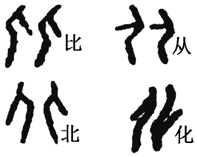 为参加全国和世界记忆大师比赛，某俱乐部决定组织选手进行记忆训练。学员们学习记忆方法后坚持每天练习，可以逐步提高记忆能力。该俱乐部的决定说明（　　）
①改善人脑机能可促进意识的发展  ②意识能够反映事物的本质和规律
③没有人脑就不会有人的意识产生  ④没有客观反映对象就不会有意识A. ①②	B. ②④	C. ①③	D. ③④飞行员在飞行过程中，有时看到的“灯光”是星光、看到的“海洋”是陆地，有时对高度、速度、方向的感知都不正确。这种空间迷向效应，是导致飞机失事的一种常见因素，克服空间迷向，飞行员的做法是“不相信感觉，要相信仪表”。下列对此理解正确的是（    ）①“不相信感觉”是因为经验认识不可靠②“要相信仪表”体现了意识活动的自觉选择性③看到的“海洋”是陆地体现了意识活动的主动创造性④看到的“灯光”是星光表明意识是客观存在的主观映象A. ①②	B. ①③	C. ②④	D. ③④从制造大国向制造强国升级是中国制造2025目标。要打造制造强国需要具有工匠精神的匠人。历史上，中国工匠曾经名扬四海。随着工业时代流水线生产，我国一些企业靠“山寨”和低价竞争，忽略产品品质，因此做大做强中国企业，需要呼唤工匠精神的回归。这说明（　　）
①意识随着客观实际的变化而变化  ②意识对现实具有能动的反作用
③意识活动具有能动性和创造性    ④意识总能推动和促进实践的发展A. ①②	B. ①④	C. ②③	D. ③④3岁半的旅美双胞胎大熊猫“美轮”和“美奂”刚回到成都基地时，饲养员说四川话它们反应不大，说英文口令反而反应明显。经过一个月的训练，它们开始能听懂基础的四川话指令，饲养员笑称：“全靠吃的‘勾引’。它们最先有反应的指令，就是窝窝头、苹果。”大熊猫对人类语言的反应（） ①与人类意识产生的物质基础是相同的 ②是基于概念、判断、推理形成的认识   ③因缺乏社会基础不可能发展成为意识 ④是大熊猫健康成长发育的心理基础A. ①③	B. ①④	C. ②③	D. ②④2019年1月3日，嫦娥四号探测器在月球背面东经177.6度、南纬45.5度附近的预选着陆区成功着陆。这是人类首次在月球背面着陆，意在获取更古老的岩石类型等物质成分信息，了解月球的化学成分演化过程，揭开古老月球背面的神秘面纱。材料告诉我们（　　）
①人类对月球背面的探索产生于科学研究的需要 ②现代科技的发展推动着人类对月球认识的深化 ③实践推动着真理在发展中不断地超越自身 ④人们的认识能力取决于实践水平的高低A. ①②	B. ①③	C. ②④	D. ③④根据中山大学天琴中心官网的消息，自今年6月8日以来，我国天琴计划团队已多次成功实现地月距离的激光测量，并在国内首次得到月球上全部五个激光反射镜的回波信号。地月激光测距是开展天琴计划空间引力波探测必须攻克的关键技术。由此可见（　　）
①前期实验成功所获得的经验为最终突破提供了客观条件
②地月空间距离精准测量，对开展天琴计划空间引力波探测具有决定性作用
③激光精准测量地月距离，凸显意识活动的目的性和主动创造性
④地月距离的激光测量，需要在发挥主观能动性的基础上尊重客观规律A. ①②	B. ②③	C. ①④	D. ②④在学生中流传着一种选择题万能解题口诀，“三长一短选最短；三短一长选最长；长短不一要选B；参差不齐就选D”，对此有的视为学生们的福音，有的却因为经常出错而嗤之以鼻。对此认识正确的有（　　）
①视为福音者笃信从实践中总结的口诀能够帮助学生解题
②嗤之以鼻者认为口诀作为认识成果没有经过实践的检验
③万能解题口诀的存在和发生作用不以人的主观意志为转移
④意识如何反映客观存在受制于意识主体的个性和能力A. ①②	B. ②③	C. ①④	D. ②④甲醛与酚反应生成嗪，嗪在酸性溶液中被高铁离子氧化形成蓝绿色化合物，颜色深浅与甲醛含量成正比，据此人们在多次试验的基础上总结出了酚试剂检测甲醛方法，现在已被许多专业除甲醛公司及各甲醛检测仪制造商所采用。对此认识正确的有
①酚具有反应特性是发现酚试剂法的物质基础 ②意识活动的创造性为检测工作提供可靠保障 ③必须超出认识的范畴才能检验认识是否正确 ④酚试剂检测方法的适用条件及范围是相对的A. ①③	B. ②④	C. ②③	D. ①④一直以来“剪刀手”是很多人拍照时的惯用手势。但是最近日本国立信息学研究所提醒广大网友，拍照时摆V字手势，很有可能被盗取指纹信息，从而造成重大损失。这告诉我们（　　）
 ①任何事物都存在有利的一面和不利的一面   ②人们对同一对象会产生不同的认识  ③要获得对事物的正确认识必须借助于实践   ④认识随着社会实践的发展不断深化。A. ①②	B. ③④	C. ②④	D. ①③2020年3月，医学科研人员通过大量临床研究，用基因编辑技术治疗新型冠状病毒肺炎方面有了新的突破，利用CRISPR基因魔剪，成功清除病患体内的新冠病毒，且不惧病毒变异。但医学科研人员也表示临床应用领域尚处于早期研发阶段，今后的研究将提高基因编辑效率及优化移植方案，加速向临床治疗转化的进程。医学科研人员对治疗新型冠状病毒肺炎的研究过程说明 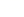 ①认识具有反复性，追求真理是一个永无止境的过程②认识的发展是一个不断创新和推翻已有认识的过程③医学临床治疗的不断深化决定对基因认识的不断完善④在医学临床治疗中检验和发展对基因真理性认识A. ①②	B. ①③	C. ②④	D. ③④“二十四节气”申遗成功，世界遗产再添中国元素。在“二十四节气”的主题活动中，同学们提出了以下观点，其中有道理的是 ①“春夏秋冬雨露霜雪”，二十四节气是国人通过观察太阳周年运动所形成的时间知识体系和社会实践  ②“清明前后，种瓜点豆”“谷雨三朝赏牡丹”，二十四节气是时令、气候、物候的规律，我们应该尊重  ③文化具有继承性，二十四节气作为华夏民族特有的文化记忆世代相传，影响着人们的思维方式和生活方式 ④俗语说“冬至大如年”，但现在很多节气讲究都没有了，只有饮食习俗传了下来，北方吃饺子，南方好多地方吃汤圆，说明传统习俗对人们物质生活的影响更持久A. ①②	B. ①③	C. ②④	D. ③④党的十九大一致同意将习近平新时代中国特色社会主义思想写入党章，这一思想是对马克思列宁主义、毛泽东思想、邓小平理论、“三个代表”重要思想、科学发展观的继承和发展，是马克思主义中国化的最新成果，是全党全国人民为实现中华民族伟大复兴而奋斗的行动指南。这体现的哲学道理是( ) ①原有理论在新的实践过程中常常被推翻②人类对真理的认识是永无止境的循环过程③认识的发展是一个不断继承和超越的过程④实践基础上的理论创新是社会变革的先导A. ①②	B. ①④	C. ②③	D. ③④“中国核潜艇之父”黄旭华将“惊涛骇浪”的功勋“深潜”在人生的大海之中。在那个设备落后的年代，他和团队用算盘计算、用秤称重，使真实数值和设计值几乎吻合；他置个人安危于不顾，亲自上艇参与极限深潜试验……他30多年里没有回过一次老家，把一生奉献给了国家。祖国不会忘记这位“赫赫无名”的大国脊梁，他是我们心中最闪亮的“星”。这表明 ①人既是价值的创造者，又是价值的享受者②人的生命意义主要在于社会对个人的肯定③实践活动总是受着真理尺度和价值尺度的制约④价值评价要以真理为根据，以群体的利益为根本A. ①③	B. ①④	C. ②③	D. ②④“守得住经典，当得了网红。”在今天这样一个“注意力经济”的时代，一些历史悠久的老字号，也改变了过去固有的思维，在坚守自己传统价值的同时，利用各种互联网平台有效扩大自己的影响，经济效益也随之不断提高。材料中蕴含的哲理是①创新推动了生产力的发展  ②辩证的否定是事物自身的否定③创新推动生产关系的变革     ④辩证的否定是事物发展的动力A. ①②	B. ①④	C. ②③	D. ③④区块链已经成为全球技术发展的一个前沿阵地，被认为是继互联网之后的又一大浪潮，区块链技术的集成应用在新的技术革新和产业变革中起着重要作用。由于区块链技术还不够成熟，在面对新的复杂应用场景时存在安全隐患等问题。对此，从哲学角度来看，我们应该（　　）
①看问题要坚持两点论与重点论的有机统一②搞好局部，用局部的发展推动整体的发展③把握主要矛盾的主要方面，明确事物性质④抓住重点，集中力量解决事物的主要矛盾A. ①③	B. ②④	C. ②③	D. ①④从“非典”到“新冠肺炎”，中国公共卫生体系的短板始终没有很好补上，整个公共卫生系统在人员、技术、设备等各方面都比较落后，这是导致我们缺乏防控大疫能力的根本性原因。2020年2月14日召开的中央全面深化改革委员会第十二次会议强调，抓紧完善重大疫情防控体制机制，健全国家公共卫生应急管理体系，提高应对突发重大公共卫生事件的能力水平。为此，需要我们
①改变事物固有联系，加强国家公共卫生领域供给侧的全面改革②把握主要矛盾，从国家公共卫生领域最基础和薄弱的环节入手③立足于关键部分，加大政府对预防型公共卫生防疫体系的投入④遵循社会发展规律，加快构建国家公共卫生安全法律法规体系A. ①③	B. ①④	C. ②③	D. ②④混放是垃圾，分类成资源。对垃圾进行资源化利用，既是对新发展理念的贯彻，也是生活方式的转型，如垃圾焚烧发电既产生了“环境效益”，又带来了“能源效益”。这说明（　　）
①价值选择的合理性决定价值判断的正确性 ②价值判断与价值选择基于社会实践而形成 ③科学理论将事物潜在价值转化为现实价值 ④物的价值能随着时空及条件的改变而变化A. ①③	B. ①④	C. ②③	D. ②④纪录片《记住乡愁》选取全国100个古村落进行拍摄，以生活化故事为依托，以乡愁为情感基础，真实再现中国古村落的人文故事。《记住乡愁》的播出引发社会强烈反响，唤起了无数海内外华人的家乡记忆。材料说明了：（　　）
①人们的精神活动离不开物质活动，精神产品离不开物质载体 ②文化对人的影响是具体的、有形的 ③影视具有文化传递、沟通、共享的功能 ④文化对人的影响来自于各种文化活动。A. ①②	B. ③④	C. ①④	D. ②③扶贫者在扶智，一要引智，通过政策引导，把外地人才吸引到贫困地区扎根；二要留智，引得凤凰，还得让凤凰留得住；三要育智，政府加企业模式就地建立高等职业教育基地，既解决本地人才就业，一个人脱贫带动一家人脱贫，形成脱贫的扩大效应。扶贫首在扶智体现的文化生活的道理是（　　）
①文化影响经济，对经济发展起促进作用  ②经济发展是文化发展的基础，但并非完全同步  ③文化是精神力量，可以转化为物质力量  ④人的全面发展是衡量社会进步的唯一标准。A. ①④	B. ②③	C. ③④	D. ①②“书信--短信--徽信”，生动展现了人们所经历的感情交流、信息传播的变革过程。随着现代技术的飞速发展，信息传播越来越多地通过网络或手机来实现。对此，下列理解正确的是（　　）
①文化传播要通过一定的媒介才能实现  ②文化交流的途径发生了重大变化
③网络等现代媒体正逐步取代传统媒体  ④现代媒体的出现丰富了文化传播的手段A. ①②	B. ①④	C. ②③	D. ③④非选择题（本大题共3小题，共30分）36．（10分）阅读材料，完成下列要求。“哪有什么岁月静好，只是因为有人在为我们负重前行”!中华民族历来具有在艰难困苦中不屈不挠、团结奋战的光荣传统。在新冠肺炎疫情肆虐期间，最令人动容的，还是那些为抗击疫情而舍小家的“最美逆行者”——广大医学科研人员、医护工作者、防控医院的建设者、公安干警、每天奔波巡查的基层干部等奋战在防疫抗疫战场的人。他们都在用自己的行动书写着人生中最精彩的，也是最美的韶华篇章。义无反顾的逆行，是众志成城、共克时艰的坚实注脚。春暖花开的彼岸，一定是打赢这场疫情防控阻击战后的美丽新世界。有人说：“只要有不屈不挠、团结奋战的精神，就一定能打赢这场疫情防控阻击　战。”运用辩证唯物论对此观点加以评析。37.（10分）阅读材料，完成下列要求。2020年12月5日，贵州全省66个贫困县全部实现脱贫摘帽，这标志着全国832个贫困县全部脱贫摘帽。到今年底，所有贫困人口也将全部退出。脱贫的中国密码是党和国家始终把消除贫困、改善民生、实现共同富裕作为不变的初心和使命。在党的领导下，各级政府有组织、有计划的扶贫开发。以强大的政治动员能力，高效的决策和强大的执行力，协调调动各项资源，成功走出一条具有中国特色的扶贫开发之路。结合材料，从唯物史观角度剖析脱贫的中国密码。38．（10分）阅读材料，完成下列要求。　　“谁知盘中餐，粒粒皆辛苦。”尽管我国粮食生产连年丰收，对粮食安全还是　　　　始终要有危机意识，今年全球新冠肺炎疫情所带来的影响更是给我们敲响了警钟。餐饮浪费现象，触目惊心、令人痛心！党和国家一直高度重视粮食安全和提倡“厉行节约、反对浪费”的社会风尚，多次强调要制止餐饮浪费行为，针对部分学校存在食物浪费和学生节俭意识缺乏的问题，明确要求加强引导和管理，培养学生勤俭节约的良好美德。　　勤俭节约是中华民族的传统美德，为弘扬这一美德，某校开展了一系列“光盘行动，利国利民”为主题的宣传教育活动。结合材料，运用“文化与生活”的相关知识，就开展系列宣传活动的意义，　拟一份简明发言稿。要求：字数在100字左右。西安中学2020～2021学年度第一学期期末考试高二政治答案
36. ①意识对于人体生理活动具有调节和控制作用。坚持不屈不挠、团结奋战的精神，能激励和增强人们打赢这场疫情防控阻击战的信心。（3分）②意识对改造世界具有指导作用，正确的意识促进客观事物的发展。打赢这场疫情防控阻击战需要顶层设计，用科学的理论作指导，完善的制度作保障。（3分）③要把发挥主观能动性和尊重客观规律相结合，把高度的革命热情与严谨的科学态度相结合。打赢这场疫情防控阻击战，既要坚持不屈不挠、团结奋战的精神，又要结合各地实际，依法、科学地防控。（4分）37.(10分）①社会存在决定社会意识，正确的社会意识对社会发展具有积极的推动作用。（1分）中国共产党根据从中国的客观现状，制定了适合中国国情的扶贫脱贫计划，在党的领导下，各级政府有组织、有计划的扶贫开发，能够确保到今年底，所有贫困人口全部退出（2分）。②改革是社会主义制度的自我完善和自我发展（1分），扶贫脱贫过程中通过强大的政治动员能力，高效的决策和强大的执行力，协调调动各项资源，成功走出一条具有中国特色的扶贫开发之路（1分）。③人民群众是社会实践的主体，是历史的创造者，（1分）扶贫过程中始终坚持群众观点和群众路线，坚持共同富裕的根本原则，依靠人民群众的力量，如期完成脱贫攻坚任务。(1分）④价值观具有导向作用（1分），扶贫过程中始终坚持以人民为中心的价值导向，自觉站在最广大人民的立场上（1分），党和国家始终把消除贫困、改善民生、实现共同富裕作为不变的初心和使命（1分）。38.（10分）答案示例1：文化作为一种精神力量，能够在人们认识世界和改造世界的过程中转化为物质力量，对社会发展产生深刻的影响。光盘行动是勤俭节约这一传统美德的具体表现，这一优秀文化一旦转化为人们的自觉行为，有助于我们这个民族物质和精神都富有，才能屹立于世界民族之林。答案示例2：文化对人的影响来自于特定的文化环境和各种形式的文化活动。通过宣传“光盘行动”，有助于切实培养学生勤俭节约良好美德，这也有利于丰富学生的精神世界，完善学生的人格，促进学生的全面发展。题号12345678910答案CAAADCACDD题号11121314151617181920答案CDCACAAAAA题号21222324252627282930答案BCABDBDAAA题号3132333435答案DDCBB